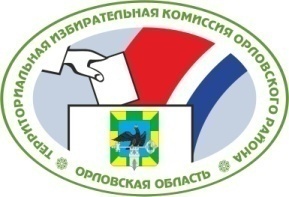 ОРЛОВСКАЯ ОБЛАСТЬТЕРРИТОРИАЛЬНАЯ ИЗБИРАТЕЛЬНАЯ КОМИССИЯОРЛОВСКОГО РАЙОНА                      Р Е Ш Е Н И Е                                                              г. ОрёлО формировании участковой избирательной комиссии избирательного участка № 573                Рассмотрев предложения по кандидатурам для назначения в состав участковой избирательной комиссии избирательного участка № 573, в соответствии со статьями 20, 22, 27, 28 Федерального закона от 12 июня 2002 года № 67-ФЗ «Об основных гарантиях избирательных прав и права на участие в референдуме граждан Российской Федерации», статьями 5, 18, 19 Закона Орловской области от 25 декабря 2012 года №  1453-ОЗ «О системе избирательных комиссий в Орловской области»,  территориальная избирательная комиссия Орловского  района РЕШИЛА:1.  Определить численный состав  участковой избирательной комиссии избирательного участка № 573 – 9 - членов с правом  решающего голоса.2.  Сформировать участковую избирательную комиссию избирательного участка № 573 со  сроком  полномочий пять лет (2018-2023 гг.), назначив в ее состав членами с правом решающего голоса:1) Беликову Марину Евгеньевну, предложенную для назначения Орловским региональным отделением Общероссийской общественной организации «Ассамблея народов России».2) Кромина Романа Михайловича, предложенного для назначения Орловской региональной общественной организацией Спортивно-патриотический клуб «ВИТЯЗЬ».3) Пашкову Татьяну Семеновну, предложенную для назначения Региональным отделением Политической партии Справедливой России в Орловской области.4) Баскакову Ольгу Борисовну, предложенную для назначения предложенную для назначения Орловской областной организацией общероссийской общественной организации «Всероссийское общество инвалидов».5)  Гурьеву Елену Александровну, предложенную для назначения Орловским местным отделением Орловского регионального отделения Всероссийской политической партии «ЕДИНАЯ РОССИЯ».6) Кирилкину Нину Павловну, предложенную для назначения Орловским региональным отделением Общероссийской общественной организации «Российский  Красный  Крест».7)Капачевскую Юлию Николаевну, предложенную для назначения Орловским региональным отделением Политической партии ЛДПР – Либерально – демократической партии России.8) Макарова Олега Сергеевича, предложенного для назначения Орловским региональным отделением Молодежной общероссийской общественной организации «Российские студенческие отряды».9) Волобуеву Елену Александровну, предложенную для назначения Орловским районным отделением ОРЛОВСКОГО ОБЛАСТНОГО ОТДЕЛЕНИЯ политической партии "КОММУНИСТИЧЕСКАЯ ПАРТИЯ РОССИЙСКОЙ ФЕДЕРАЦИИ".3.  Назначить председателем участковой избирательной комиссии избирательного участка № 573 Беликову Марину Евгеньевну. 4.  Председателю участковой избирательной комиссии избирательного участка № 573 созвать организационное заседание участковой избирательной комиссии не позднее 7 июня 2018 года.5.Направить настоящее решение в Избирательную комиссию Орловской области и в участковую избирательную комиссию избирательного участка     № 573.6. Опубликовать настоящее решение в Орловской районной газете «Наша жизнь» и разместить его на сайте территориальной избирательной комиссии Орловского  района в информационно-телекоммуникационной сети «Интернет».           6 июня .	 № 22/26Председательтерриториальной избирательной комиссии Орловского районаА.С. СтебаковаСекретарьтерриториальной избирательной комиссии Орловского районаИ.Б. Филонова